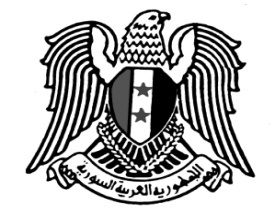 بيان الجمهورية العربية السوريةفي إطار الاستعراض الدوري الشامل، الدورة 33الدولة قيد الاستعراض (ألبانيا) 6/5/2019السيد الرئيس، اطلع وفد الجمهورية العربية السورية على تقرير ألبانيا الوطني والتقارير ذات الصلة.  ويوصي بما يلي: اتخاذ الإجراءات اللازمة للالتزام بقرارات مكافحة الإرهاب ومنع تجنيد المقاتلين الإرهابيين في ألبانيا الذين يسافرون إلى الخارج للانضمام إلى تنظيمات إرهابية تقاتل في دول اخرى. الإسراع في رد الممتلكات التي صُودرت من الألبان، وإضفاء الطابع القانوني على دُور العبادة، وضمان أن تُنفذ العملية بطريقة عادلة وشفافة وبمشاركة جميع أصحاب المصلحة.   تكثيف الجهود الرامية إلى منع وكشف حالات الاتجار بالبشر خلال عمليات المراقبة الحدودية، وإيلاء عناية خاصة للأطفال غير المصحوبين.التصدي للتمييز الهيكلي ضد أفراد طائفة الروما. واتخاذ إجراءات لتحقيق المساواة في حصول النساء والأطفال والرضع من طائفتي الروما على الرعاية الطبية.ضمان اتخاذ إجراءات مع الأشخاص الذين يتاجرون بالبشر والموظفين العموميين المتواطئين معهم في ارتكاب هذه الجرائم ومقاضاتهم وإدانتهم.    شكرا السيد الرئيس،